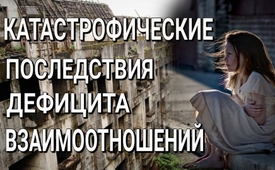 Катастрофические последствия дефицита взаимоотношений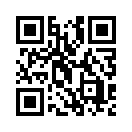 В нашем обществе укрепился миф, что сегодня нашим детям живется лучше, чем когда-либо. Однако эксперты по вопросам детства бьют тревогу.В нашем обществе укрепился миф, что сегодня нашим детям живется лучше, чем когда-либо. Однако эксперты по вопросам детства бьют тревогу. Психиатр доктор медицинских наук Михаэль Винтерхофф  говорит  о  настораживающем  количестве  подростков,  которые после окончания школы не способны к дальнейшему образованию или работе и находятся еще в инфантильном эмоциональном состоянии.  Одна из причин, по его мнению, заключается в том, что из-за новых  образовательных концептов дети лишены доверительных отношений  с воспитателями и учителями. В свою очередь, психотерапевт и  гинеколог профессор доктор медицины Ганс Сакс, с тревогой наблюдает дефицит общения с матерью или близким взрослым ее замещающим, уже и у маленьких детей и серьезные последствия этого  дефицита. На основании статистики, историк и педагог Михаэль Хютер, со своей стороны, констатирует стремительный рост психических и физических расстройств. Он также объясняет этот рост  дефицитом общения и «склонностью родителей отдавать» детей младше 6-ти лет в государственные учреждения. Несмотря на то, что политикам известны эти факты, они не видят необходимости  действовать. Напротив, они широкомасштабно продвигают воспитание детей в группах продленного дня.
В своем докладе  29 ноября 2019 года Михаэль Хютер обратился к  родителям, воспитателям, учителям и ответственным людям в политике и обществе с предупреждением: «Никогда еще за  всю  историю человечества у детей не было так мало возможностей вырасти во взаимоотношениях с теми, кто естественным образом   эмоционально близок к ним. Это факт, который не позволяет нам  даже в малой степени предсказать насколько катастрофическими будут последствия этого для культуры, природы и общества. Забудьте о таких эпидемиях, как чума, дизентерия, холера и прочие. Последствия сегодняшнего материнского дефицита, который уже стал  всемирной общественной нормой, будут еще более глобальными  и  разрушительными, чем все эпидемии в истории человечества».от Ah, rw.Источники:www.freiewelt.net/interview/hans-sachs-im-namen-der-gleichstellung-treibt-man-uns-in-die-utterlieblose-
gesellschaft-10079213/
Dr. med. Michael Winterhoff, Buch:“Deutschland verdummt“ |
https://seimutig.tv/michael-hueter-evolution-durch-liebe|Может быть вас тоже интересует:#Psihiatrija - Психиатрия - www.kla.tv/Psihiatrija

#deti - Deti - www.kla.tv/detiKla.TV – Другие новости ... свободные – независимые – без цензуры ...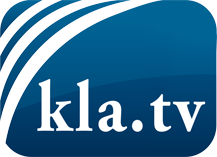 О чем СМИ не должны молчать ...Мало слышанное от народа, для народа...регулярные новости на www.kla.tv/ruОставайтесь с нами!Бесплатную рассылку новостей по электронной почте
Вы можете получить по ссылке www.kla.tv/abo-ruИнструкция по безопасности:Несогласные голоса, к сожалению, все снова подвергаются цензуре и подавлению. До тех пор, пока мы не будем сообщать в соответствии с интересами и идеологией системной прессы, мы всегда должны ожидать, что будут искать предлоги, чтобы заблокировать или навредить Kla.TV.Поэтому объединитесь сегодня в сеть независимо от интернета!
Нажмите здесь: www.kla.tv/vernetzung&lang=ruЛицензия:    Creative Commons License с указанием названия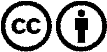 Распространение и переработка желательно с указанием названия! При этом материал не может быть представлен вне контекста. Учреждения, финансируемые за счет государственных средств, не могут пользоваться ими без консультации. Нарушения могут преследоваться по закону.